 Государственное казенное учреждение Тверской области 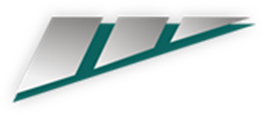             «Центр занятости населения города Твери»Уважаемые учащиеся выпускных курсов            профессиональных образовательных организаций!Центр занятости населения города Твери проводит для Васежегодную акцию «Служба занятости-молодежи»!В рамках акции Центр занятости информирует о следующих мероприятиях, направленных на содействие занятости выпускников:Информирование о положении на рынке труда: http://tverczn.ru/informirovanie-o-polozhenii-na-rynke-truda/395-situatsiya-na-rynke-truda-01-10-2020 Стажировка: http://www.tverczn.ru/grazhdanam/383-ardПервое рабочее место: http://www.tverczn.ru/grazhdanam/381-tekhnologiya-poiska-rabotyРекомендации по трудоустройству:http://www.tverczn.ru/grazhdanam/382-rekomendatsii-po-trudoustrojstvuТакже информируем Вас о возможности регистрации на государственном портале «Работа в России», создания на нем аккаунтов, размещения резюме, подбора вариантов трудоустройства, получения услуги по профориентации: https://trudvsem.ru/Наш адрес: 170100, г. Тверь, ул. Вагжанова, д.7 корп. 1, каб. 207, 210.Телефон для справок: 8(4822) 35-64-50, сайт http://www.tverczn.ru/ВКонтакте: https://vk.com/id526553457